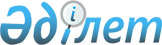 "2015-2017 жылдарға арналған қалалық бюджет туралы" Қызылорда қалалық мәслихатының 2014 жылғы 18 желтоқсандағы № 37/1 шешіміне өзгерістер енгізу туралы
					
			Күшін жойған
			
			
		
					Қызылорда қалалық мәслихатының 2015 жылғы 31 наурыздағы № 41/2 шешімі. Қызылорда облысының Әділет департаментінде 2015 жылғы 08 сәуірде № 4937 болып тіркелді. Қолданылу мерзімінің аяқталуына байланысты күші жойылды - (Қызылорда қалалық мәслихатының 2016 жылғы 05 қаңтардағы N 5 хатымен)      Ескерту. Қолданылу мерзімінің аяқталуына байланысты күші жойылды - (Қызылорда қалалық мәслихатының 05.01.2016 N 5 хатымен).

      "Қазақстан Республикасының Бюджет Кодексі" Қазақстан Республикасының 2008 жылғы 4 желтоқсандағы Бюджет Кодексіне, "Қазақстан Республикасындағы жергілікті мемлекеттік басқару және өзін-өзі басқару туралы" Қазақстан Республикасының 2001 жылғы 23 қаңтардағы Заңына сәйкес Қызылорда қалалық мәслихаты ШЕШІМ ҚАБЫЛДАДЫ:

      1. "2015-2017 жылдарға арналған қалалық бюджет туралы" Қызылорда қалалық мәслихатының 2014 жылғы 18 желтоқсандағы № 37/1 шешіміне (нормативтік құқықтық актілерді мемлекеттік тіркеу тізілімінде № 4830 тіркелген, 2015 жылдың 14 қаңтарында № 01-02 (1116-1117) "Ақмешіт ақшамы" газетінде, 2015 жылдың 14 қаңтарында № 1-2 (69) "Ұлағат ұясы" газетінде жарияланған) мынадай өзгерістер енгізілсін:

      аталған шешімнің 1-тармағының 1) тармақшасы жаңа редакцияда жазылсын:

      "1) кірістер – 29 398 547,8 мың теңге, оның ішінде:

      салықтық түсімдер – 15 980 233 мың теңге; 

      салықтық емес түсімдер – 212 368 мың теңге; 

      негізгі капиталды сатудан түсетін түсімдер – 1 902 991 мың теңге;

      трансферттер түсімі- 11 302 955,8 мың теңге;".

      аталған шешімнің 1-тармағының 2) тармақшасы жаңа редакцияда жазылсын:

      "2) шығындар – 32 802 278,7 мың теңге;".

      аталған шешімнің 1-тармағының 5) тармақшасы жаңа редакцияда жазылсын:

      "5) бюджет тапшылығы (профициті) – - 3 563 351,9 мың теңге;".

      аталған шешімнің 1-тармағының 6) тармақшасы жаңа редакцияда жазылсын:

      "6) бюджет тапшылығын қаржыландыру (профицитті пайдалану) – 3 563 351,9 мың теңге;

      қарыздар түсімі – 4 144 461 мың теңге;

      қарыздарды өтеу – 1 063 884 мың теңге.".

      аталған шешімнің 5-тармағы алынып тасталсын.

      аталған шешімнің 1, 4 қосымшалары осы шешімнің 1, 2 қосымшаларына сәйкес жаңа редакцияда жазылсын.

      2. Осы шешім алғашқы ресми жарияланған күнінен бастап қолданысқа енгізіледі және 2015 жылғы 1 қаңтардан бастап пайда болған қатынастарға таралады.

 2015 жылға арналған қала бюджеті Кент, ауылдық округтердің бюджеттік бағдарламалары бойынша 2015 жылға арналған шығындар көлемі
					© 2012. Қазақстан Республикасы Әділет министрлігінің «Қазақстан Республикасының Заңнама және құқықтық ақпарат институты» ШЖҚ РМК
				
      Қызылорда қалалық

Қызылорда қалалық

      мәслихатының кезекті

мәслихатының хатшысы

      ХХХХІ сессиясының төрағасы

      Қ. САҚТАҒАНОВ

И. ҚҰТТЫҚОЖАЕВ
Қызылорда қалалық мәслихатының
2015 жылғы 31 наурыздағы
№ 41/2 шешіміне 1 қосымшаҚызылорда қалалық мәслихатының
2014 жылғы 18 желтоқсандағы
№ 37/1 шешіміне 1 қосымшаСанаты

Санаты

Санаты

Санаты

Санаты

Санаты

Соммасы, мың теңге

Сыныбы

Сыныбы

Сыныбы

Сыныбы

Сыныбы

Соммасы, мың теңге

Ішкі сыныбы

Ішкі сыныбы

Ішкі сыныбы

Ішкі сыныбы

Соммасы, мың теңге

Ерекшелігі

Ерекшелігі

Ерекшелігі

Соммасы, мың теңге

Атауы

Атауы

1

2

3

4

5

5

 6

1. Кірістер

1. Кірістер

29 398 547,8

1

Салықтық түсiмдер

Салықтық түсiмдер

15 980 233,0

01

Табыс салығы

Табыс салығы

6 700 728,0

2

Жеке табыс салығы

Жеке табыс салығы

6 700 728,0

01

Төлем көзінен салық салынатын табыстардан ұсталатын жеке табыс салығы

Төлем көзінен салық салынатын табыстардан ұсталатын жеке табыс салығы

5 781 551,0

02

Төлем көзінен салық салынбайтын табыстардан ұсталатын жеке табыс салығы

Төлем көзінен салық салынбайтын табыстардан ұсталатын жеке табыс салығы

549 298,0

04

Төлем көзінен салық салынатын шетелдік азаматтар табыстарынан ұсталатын жеке табыс салығы

Төлем көзінен салық салынатын шетелдік азаматтар табыстарынан ұсталатын жеке табыс салығы

369 879,0

03

Әлеуметтiк салық

Әлеуметтiк салық

5 892 413,0

1

Әлеуметтiк салық

Әлеуметтiк салық

5 892 413,0

01

Әлеуметтiк салық

Әлеуметтiк салық

5 892 413,0

04

Меншiкке салынатын салықтар

Меншiкке салынатын салықтар

2 489 444,0

1

Мүлiкке салынатын салықтар

Мүлiкке салынатын салықтар

1 310 591,0

01

Заңды тұлғалардың және жеке кәсiпкерлердiң мүлкiне салынатын салық

Заңды тұлғалардың және жеке кәсiпкерлердiң мүлкiне салынатын салық

1 279 841,0

02

Жеке тұлғалардың мүлкiне салынатын салық

Жеке тұлғалардың мүлкiне салынатын салық

30 750,0

3

Жер салығы 

Жер салығы 

228 972,0

01

Ауыл шаруашылығы мақсатындағы жерлерге жеке тұлғалардан алынатын жер салығы

Ауыл шаруашылығы мақсатындағы жерлерге жеке тұлғалардан алынатын жер салығы

777,0

02

Елдi мекендер жерлерiне жеке тұлғалардан алынатын жер салығы

Елдi мекендер жерлерiне жеке тұлғалардан алынатын жер салығы

17 397,0

03

Өнеркәсiп, көлiк, байланыс, қорғаныс жерiне және ауыл шаруашылығына арналмаған өзге де жерге салынатын жер салығы

Өнеркәсiп, көлiк, байланыс, қорғаныс жерiне және ауыл шаруашылығына арналмаған өзге де жерге салынатын жер салығы

8 215,0

05

Су қорының жерлеріне салынатын жер салығы

Су қорының жерлеріне салынатын жер салығы

2,0

07

Ауыл шаруашылығы мақсатындағы жерлерге заңды тұлғалардан, жеке кәсiпкерлерден, жеке нотариустар мен адвокаттардан алынатын жер салығы

Ауыл шаруашылығы мақсатындағы жерлерге заңды тұлғалардан, жеке кәсiпкерлерден, жеке нотариустар мен адвокаттардан алынатын жер салығы

86,0

08

Елді мекендер жерлеріне заңды тұлғалардан, жеке кәсіпкерлерден, жеке нотариустар мен адвокаттардан алынатын жер салығы

Елді мекендер жерлеріне заңды тұлғалардан, жеке кәсіпкерлерден, жеке нотариустар мен адвокаттардан алынатын жер салығы

202 495,0

4

Көлiк құралдарына салынатын салық

Көлiк құралдарына салынатын салық

949 436,0

01

Заңды тұлғалардан көлiк құралдарына салынатын салық

Заңды тұлғалардан көлiк құралдарына салынатын салық

179 041,0

02

Жеке тұлғалардан көлiк құралдарына салынатын салық

Жеке тұлғалардан көлiк құралдарына салынатын салық

770 395,0

5

Бiрыңғай жер салығы

Бiрыңғай жер салығы

445,0

01

Бiрыңғай жер салығы

Бiрыңғай жер салығы

445,0

05

Тауарларға, жұмыстарға және қызметтерге салынатын iшкi салықтар

Тауарларға, жұмыстарға және қызметтерге салынатын iшкi салықтар

420 379,0

2

Акциздер

Акциздер

127 097,0

07

Қазақстан Республикасының аумағында өндірілген сыра

Қазақстан Республикасының аумағында өндірілген сыра

2 577,0

90

Өндірушілер көтерме саудада сататын өзі өндіретін бензин (авиациялық бензинді қоспағанда)

Өндірушілер көтерме саудада сататын өзі өндіретін бензин (авиациялық бензинді қоспағанда)

42 621,0

91

Өндірушілер көтерме саудада сататын өзі өндіретін дизель отыны

Өндірушілер көтерме саудада сататын өзі өндіретін дизель отыны

19 807,0

96

Заңды және жеке тұлғалар бөлшек саудада өткізетін, сондай-ақ өзінің өндірістік мұқтаждарына пайдаланылатын бензин (авиациялықты қоспағанда)

Заңды және жеке тұлғалар бөлшек саудада өткізетін, сондай-ақ өзінің өндірістік мұқтаждарына пайдаланылатын бензин (авиациялықты қоспағанда)

52 091,0

97

Заңды және жеке тұлғаларға бөлшек саудада өткізетін, сондай-ақ өз өндірістік мұқтаждарына пайдаланылатын дизель отыны

Заңды және жеке тұлғаларға бөлшек саудада өткізетін, сондай-ақ өз өндірістік мұқтаждарына пайдаланылатын дизель отыны

10 001,0

3

Табиғи және басқа ресурстарды пайдаланғаны үшiн түсетiн түсiмдер

Табиғи және басқа ресурстарды пайдаланғаны үшiн түсетiн түсiмдер

33 519,0

15

Жер учаскелерiн пайдаланғаны үшiн төлем 

Жер учаскелерiн пайдаланғаны үшiн төлем 

33 519,0

4

Кәсiпкерлiк және кәсiби қызметтi жүргiзгенi үшiн алынатын алымдар

Кәсiпкерлiк және кәсiби қызметтi жүргiзгенi үшiн алынатын алымдар

213 786,0

01

Жеке кәсiпкерлердi мемлекеттiк тiркегенi үшiн алынатын алым

Жеке кәсiпкерлердi мемлекеттiк тiркегенi үшiн алынатын алым

19 153,0

02

Жекелеген қызмет түрлерiмен айналысу құқығы үшiн алынатын лицензиялық алым

Жекелеген қызмет түрлерiмен айналысу құқығы үшiн алынатын лицензиялық алым

23 669,0

03

Заңды тұлғаларды мемлекеттiк тiркегенi және филиалдар мен өкiлдiктердi есептiк тiркегенi, сондай-ақ оларды қайта тіркегені үшiн алым 

Заңды тұлғаларды мемлекеттiк тiркегенi және филиалдар мен өкiлдiктердi есептiк тiркегенi, сондай-ақ оларды қайта тіркегені үшiн алым 

9 582,0

04

Аукциондардан алынатын алым

Аукциондардан алынатын алым

151,0

05

Жылжымалы мүлікті кепілдікке салуды мемлекеттік тіркегені және кеменiң немесе жасалып жатқан кеменiң ипотекасы үшін алынатын алым

Жылжымалы мүлікті кепілдікке салуды мемлекеттік тіркегені және кеменiң немесе жасалып жатқан кеменiң ипотекасы үшін алынатын алым

14 724,0

14

Көлік құралдарын мемлекеттік тіркегені, сондай-ақ оларды қайта тіркегені үшiн алым 

Көлік құралдарын мемлекеттік тіркегені, сондай-ақ оларды қайта тіркегені үшiн алым 

12 672,0

18

Жылжымайтын мүлiкке және олармен мәміле жасау құқығын мемлекеттiк тiркегенi үшiн алынатын алым

Жылжымайтын мүлiкке және олармен мәміле жасау құқығын мемлекеттiк тiркегенi үшiн алынатын алым

57 876,0

25

Сыртқы (көрнекi) жарнаманы аудандық маңызы бар жалпыға ортақ пайдаланылатын автомобиль жолдарының бөлiнген белдеуiндегi, аудандық маңызы бар қаладағы, ауылдағы, кенттегі үй-жайлардан тыс ашық кеңістіктегі жарнаманы тұрақты орналастыру объектiлерiнде және ауданда тіркелген көлік құралдарында орналастырғаны үшiн төлемақыны қоспағанда, сыртқы (көрнекi) жарнаманы облыстық маңызы бар қаладағы үй-жайлардан тыс ашық кеңістікте және облыстық маңызы бар қалада тіркелген көлік құралдарында орналастырғаны үшін төлемақы

Сыртқы (көрнекi) жарнаманы аудандық маңызы бар жалпыға ортақ пайдаланылатын автомобиль жолдарының бөлiнген белдеуiндегi, аудандық маңызы бар қаладағы, ауылдағы, кенттегі үй-жайлардан тыс ашық кеңістіктегі жарнаманы тұрақты орналастыру объектiлерiнде және ауданда тіркелген көлік құралдарында орналастырғаны үшiн төлемақыны қоспағанда, сыртқы (көрнекi) жарнаманы облыстық маңызы бар қаладағы үй-жайлардан тыс ашық кеңістікте және облыстық маңызы бар қалада тіркелген көлік құралдарында орналастырғаны үшін төлемақы

75 959,0

5

Ойын бизнесіне салық

Ойын бизнесіне салық

45 977,0

02

Тіркелген салық

Тіркелген салық

45 977,0

07

Басқа да салықтар

Басқа да салықтар

469,0

1

Басқа да салықтар

Басқа да салықтар

469,0

10

Жергілікті бюджетке түсетін өзге де салық түсімдері

Жергілікті бюджетке түсетін өзге де салық түсімдері

469,0

08

Заңдық маңызы бар әрекеттерді жасағаны және (немесе) оған уәкілеттігі бар мемлекеттік органдар немесе лауазымды адамдар құжаттар бергені үшін алынатын міндетті төлемдер

Заңдық маңызы бар әрекеттерді жасағаны және (немесе) оған уәкілеттігі бар мемлекеттік органдар немесе лауазымды адамдар құжаттар бергені үшін алынатын міндетті төлемдер

476 800,0

1

Мемлекеттiк баж

Мемлекеттiк баж

476 800,0

02

Мемлекеттiк мекемелерге сотқа берiлетiн талап арыздарынан алынатын мемлекеттiк бажды қоспағанда, мемлекеттiк баж сотқа берiлетiн талап арыздардан, ерекше талап ету iстерi арыздарынан, ерекше жүргiзiлетiн iстер бойынша арыздардан (шағымдардан), сот бұйрығын шығару туралы өтiнiштерден, атқару парағының дубликатын беру туралы шағымдардан, аралық (төрелiк) соттардың және шетелдiк соттардың шешiмдерiн мәжбүрлеп орындауға атқару парағын беру туралы шағымдардың, сот актiлерiнiң атқару парағының және өзге де құжаттардың көшiрмелерiн қайта беру туралы шағымдардан алынады

Мемлекеттiк мекемелерге сотқа берiлетiн талап арыздарынан алынатын мемлекеттiк бажды қоспағанда, мемлекеттiк баж сотқа берiлетiн талап арыздардан, ерекше талап ету iстерi арыздарынан, ерекше жүргiзiлетiн iстер бойынша арыздардан (шағымдардан), сот бұйрығын шығару туралы өтiнiштерден, атқару парағының дубликатын беру туралы шағымдардан, аралық (төрелiк) соттардың және шетелдiк соттардың шешiмдерiн мәжбүрлеп орындауға атқару парағын беру туралы шағымдардың, сот актiлерiнiң атқару парағының және өзге де құжаттардың көшiрмелерiн қайта беру туралы шағымдардан алынады

457 960,0

04

Азаматтық хал актiлерiн тiркегенi үшiн, сондай-ақ азаматтарға азаматтық хал актiлерiн тiркеу туралы куәлiктердi және азаматтық хал актiлерi жазбаларын өзгертуге, толықтыруға және қалпына келтiруге байланысты куәлiктердi қайтадан бергенi үшiн мемлекеттiк баж

Азаматтық хал актiлерiн тiркегенi үшiн, сондай-ақ азаматтарға азаматтық хал актiлерiн тiркеу туралы куәлiктердi және азаматтық хал актiлерi жазбаларын өзгертуге, толықтыруға және қалпына келтiруге байланысты куәлiктердi қайтадан бергенi үшiн мемлекеттiк баж

7 306,0

05

Шетелге баруға және Қазақстан Республикасына басқа мемлекеттерден адамдарды шақыруға құқық беретін құжаттарды ресімдегені үшін, сондай-ақ осы құжаттарға өзгерістер енгізгені үшін мемлекеттік баж

Шетелге баруға және Қазақстан Республикасына басқа мемлекеттерден адамдарды шақыруға құқық беретін құжаттарды ресімдегені үшін, сондай-ақ осы құжаттарға өзгерістер енгізгені үшін мемлекеттік баж

1 533,0

06

Шетелдіктердің паспорттарына немесе оларды ауыстыратын құжаттарына Қазақстан Республикасынан кету және Қазақстан Республикасына келу құқығына виза бергені үшін мемлекеттік баж

Шетелдіктердің паспорттарына немесе оларды ауыстыратын құжаттарына Қазақстан Республикасынан кету және Қазақстан Республикасына келу құқығына виза бергені үшін мемлекеттік баж

873,0

07

Қазақстан Республикасының азаматтығын алу, Қазақстан Республикасы азаматтығын қалпына келтіру және Қазақстан Республикасының азаматтығын тоқтату туралы құжаттарды ресімдегені үшін мемлекеттік баж

Қазақстан Республикасының азаматтығын алу, Қазақстан Республикасы азаматтығын қалпына келтіру және Қазақстан Республикасының азаматтығын тоқтату туралы құжаттарды ресімдегені үшін мемлекеттік баж

106,0

08

Тұрғылықты жерін тіркегені үшін мемлекеттік баж

Тұрғылықты жерін тіркегені үшін мемлекеттік баж

4 351,0

09

Аңшы куәлігін бергені және оны жыл сайын тіркегені үшін мемлекеттік баж

Аңшы куәлігін бергені және оны жыл сайын тіркегені үшін мемлекеттік баж

248,0

10

Жеке және заңды тұлғалардың азаматтық, қызметтiк қаруының (аңшылық суық қаруды, белгi беретiн қаруды, ұңғысыз атыс қаруын, механикалық шашыратқыштарды, көзден жас ағызатын немесе тiтiркендiретiн заттар толтырылған аэрозольдi және басқа құрылғыларды, үрлемелi қуаты 7,5 Дж-дан аспайтын пневматикалық қаруды қоспағанда және калибрi 4,5 мм-ге дейiнгiлерiн қоспағанда) әрбiр бiрлiгiн тiркегенi және қайта тiркегенi үшiн алынатын мемлекеттiк баж

Жеке және заңды тұлғалардың азаматтық, қызметтiк қаруының (аңшылық суық қаруды, белгi беретiн қаруды, ұңғысыз атыс қаруын, механикалық шашыратқыштарды, көзден жас ағызатын немесе тiтiркендiретiн заттар толтырылған аэрозольдi және басқа құрылғыларды, үрлемелi қуаты 7,5 Дж-дан аспайтын пневматикалық қаруды қоспағанда және калибрi 4,5 мм-ге дейiнгiлерiн қоспағанда) әрбiр бiрлiгiн тiркегенi және қайта тiркегенi үшiн алынатын мемлекеттiк баж

186,0

12

Қаруды және оның оқтарын сақтауға немесе сақтау мен алып жүруге, тасымалдауға, Қазақстан Республикасының аумағына әкелуге және Қазақстан Республикасынан әкетуге рұқсат бергені үшін алынатын мемлекеттік баж

Қаруды және оның оқтарын сақтауға немесе сақтау мен алып жүруге, тасымалдауға, Қазақстан Республикасының аумағына әкелуге және Қазақстан Республикасынан әкетуге рұқсат бергені үшін алынатын мемлекеттік баж

4 057,0

21

Тракторшы-машинистің куәлігі берілгені үшін алынатын мемлекеттік баж

Тракторшы-машинистің куәлігі берілгені үшін алынатын мемлекеттік баж

180,0

2

Салықтық емес түсiмдер

Салықтық емес түсiмдер

212 368,0

01

Мемлекеттік меншіктен түсетін кірістер

Мемлекеттік меншіктен түсетін кірістер

35 745,0

1

Мемлекеттік кәсіпорындардың таза кірісі бөлігінің түсімдері

Мемлекеттік кәсіпорындардың таза кірісі бөлігінің түсімдері

1 600,0

02

Коммуналдық мемлекеттік кәсіпорындардың таза кірісінің бір бөлігінің түсімдері

Коммуналдық мемлекеттік кәсіпорындардың таза кірісінің бір бөлігінің түсімдері

1 600,0

5

Мемлекет меншігіндегі мүлікті жалға беруден түсетін кірістер 

Мемлекет меншігіндегі мүлікті жалға беруден түсетін кірістер 

33 196,0

08

Аудандық маңызы бар қала, ауыл, кент, ауылдық округ әкімдерінің басқаруындағы, ауданның (облыстық маңызы бар қаланың) коммуналдық меншiгiнiң мүлкiн жалға беруден түсетiн кiрiстерді қоспағанда, ауданның (облыстық маңызы бар қаланың) коммуналдық меншiгiнiң мүлкiн жалға беруден түсетiн кiрiстер

Аудандық маңызы бар қала, ауыл, кент, ауылдық округ әкімдерінің басқаруындағы, ауданның (облыстық маңызы бар қаланың) коммуналдық меншiгiнiң мүлкiн жалға беруден түсетiн кiрiстерді қоспағанда, ауданның (облыстық маңызы бар қаланың) коммуналдық меншiгiнiң мүлкiн жалға беруден түсетiн кiрiстер

13 851,0

09

Аудандық маңызы бар қала, ауыл, кент, ауылдық округ әкімдерінің басқаруындағы мемлекеттік мүлікті жалға беруден түсетін кірістерді қоспағанда ауданның (облыстық маңызы бар қаланың) коммуналдық меншiгiндегi тұрғын үй қорынан үйлерді жалға беруден түсетiн кiрiстер

Аудандық маңызы бар қала, ауыл, кент, ауылдық округ әкімдерінің басқаруындағы мемлекеттік мүлікті жалға беруден түсетін кірістерді қоспағанда ауданның (облыстық маңызы бар қаланың) коммуналдық меншiгiндегi тұрғын үй қорынан үйлерді жалға беруден түсетiн кiрiстер

19 345,0

7

Мемлекеттік бюджеттен берілген кредиттер бойынша сыйақылар

Мемлекеттік бюджеттен берілген кредиттер бойынша сыйақылар

949,0

06

Қарыз алушы банктерге жергілікті бюджеттен берілген бюджеттік кредиттер бойынша сыйақылар

Қарыз алушы банктерге жергілікті бюджеттен берілген бюджеттік кредиттер бойынша сыйақылар

941,0

13

Жеке тұлғаларға жергілікті бюджеттен берілген бюджеттік кредиттер бойынша сыйақылар

Жеке тұлғаларға жергілікті бюджеттен берілген бюджеттік кредиттер бойынша сыйақылар

8,0

02

Мемлекеттік бюджеттен қаржыландырылатын мемлекеттік мекемелердің тауарларды (жұмыстарды, қызметтерді) өткізуінен түсетін түсімдер

Мемлекеттік бюджеттен қаржыландырылатын мемлекеттік мекемелердің тауарларды (жұмыстарды, қызметтерді) өткізуінен түсетін түсімдер

146,0

1

Мемлекеттік бюджеттен қаржыландырылатын мемлекеттік мекемелердің тауарларды (жұмыстарды, қызметтерді) өткізуінен түсетін түсімдер

Мемлекеттік бюджеттен қаржыландырылатын мемлекеттік мекемелердің тауарларды (жұмыстарды, қызметтерді) өткізуінен түсетін түсімдер

146,0

02

Жергілікті бюджеттен қаржыландырылатын мемлекеттік мекемелер көрсететін қызметтерді сатудан түсетін түсімдер

Жергілікті бюджеттен қаржыландырылатын мемлекеттік мекемелер көрсететін қызметтерді сатудан түсетін түсімдер

146,0

03

Мемлекеттік бюджеттен қаржыландырылатын мемлекеттік мекемелер ұйымдастыратын мемлекеттік сатып алуды өткізуден түсетін ақша түсімдері

Мемлекеттік бюджеттен қаржыландырылатын мемлекеттік мекемелер ұйымдастыратын мемлекеттік сатып алуды өткізуден түсетін ақша түсімдері

52,0

1

Мемлекеттік бюджеттен қаржыландырылатын мемлекеттік мекемелер ұйымдастыратын мемлекеттік сатып алуды өткізуден түсетін ақша түсімдері

Мемлекеттік бюджеттен қаржыландырылатын мемлекеттік мекемелер ұйымдастыратын мемлекеттік сатып алуды өткізуден түсетін ақша түсімдері

52,0

02

Жергiлiктi бюджеттен қаржыландырылатын мемлекеттiк мекемелер ұйымдастыратын мемлекеттiк сатып алуды өткiзуден түсетiн ақшаның түсiмi

Жергiлiктi бюджеттен қаржыландырылатын мемлекеттiк мекемелер ұйымдастыратын мемлекеттiк сатып алуды өткiзуден түсетiн ақшаның түсiмi

52,0

04

Мемлекеттік бюджеттен қаржыландырылатын, сондай-ақ Қазақстан Республикасы Ұлттық Банкінің бюджетінен (шығыстар сметасынан) ұсталатын және қаржыландырылатын мемлекеттік мекемелер салатын айыппұлдар, өсімпұлдар, санкциялар, өндіріп алулар

Мемлекеттік бюджеттен қаржыландырылатын, сондай-ақ Қазақстан Республикасы Ұлттық Банкінің бюджетінен (шығыстар сметасынан) ұсталатын және қаржыландырылатын мемлекеттік мекемелер салатын айыппұлдар, өсімпұлдар, санкциялар, өндіріп алулар

36 300,0

1

Мұнай секторы ұйымдарынан түсетiн түсiмдердi қоспағанда, мемлекеттiк бюджеттен қаржыландырылатын, сондай-ақ Қазақстан Республикасы Ұлттық Банкiнiң бюджетiнен (шығыстар сметасынан) ұсталатын және қаржыландырылатын мемлекеттiк мекемелер салатын айыппұлдар, өсiмпұлдар, санкциялар, өндiрiп алулар

Мұнай секторы ұйымдарынан түсетiн түсiмдердi қоспағанда, мемлекеттiк бюджеттен қаржыландырылатын, сондай-ақ Қазақстан Республикасы Ұлттық Банкiнiң бюджетiнен (шығыстар сметасынан) ұсталатын және қаржыландырылатын мемлекеттiк мекемелер салатын айыппұлдар, өсiмпұлдар, санкциялар, өндiрiп алулар

36 300,0

05

Облыстық бюджеттен қаржыландыратын мемлекеттiк мекемелер салатын әкiмшiлiк айыппұлдар, өсiмпұлдар, санкциялар, өндiрiп алулар

Облыстық бюджеттен қаржыландыратын мемлекеттiк мекемелер салатын әкiмшiлiк айыппұлдар, өсiмпұлдар, санкциялар, өндiрiп алулар

15 482,0

14

Жергілікті бюджеттен қаржыландырылатын мемлекеттік мекемелермен алынатын өзге де айыппұлдар, өсімпұлдар, санкциялар

Жергілікті бюджеттен қаржыландырылатын мемлекеттік мекемелермен алынатын өзге де айыппұлдар, өсімпұлдар, санкциялар

20 763,0

18

Мамандандырылған ұйымдарға, жеке тұлғаларға бюджеттік кредиттер (қарыздар) бойынша жергілікті бюджеттен берілген айыппұлдар, өсімпұлдар, санкциялар өндіріп алулар

Мамандандырылған ұйымдарға, жеке тұлғаларға бюджеттік кредиттер (қарыздар) бойынша жергілікті бюджеттен берілген айыппұлдар, өсімпұлдар, санкциялар өндіріп алулар

55,0

06

Басқа да салықтық емес түсімдер

Басқа да салықтық емес түсімдер

140 125,0

1

Басқа да салықтық емес түсімдер

Басқа да салықтық емес түсімдер

140 125,0

05

Жергілікті бюджеттен қаржыландырылатын мемлекеттік мекемелердің дебиторлық, депоненттік берешегінің түсімі

Жергілікті бюджеттен қаржыландырылатын мемлекеттік мекемелердің дебиторлық, депоненттік берешегінің түсімі

71,0

07

Бұрын жергілікті бюджеттен алынған, пайдаланылмаған қаражаттардың қайтарылуы

Бұрын жергілікті бюджеттен алынған, пайдаланылмаған қаражаттардың қайтарылуы

1 707,0

09

Жергілікті бюджетке түсетін салықтық емес басқа да түсімдер

Жергілікті бюджетке түсетін салықтық емес басқа да түсімдер

138 347,0

3

Негiзгi капиталды сатудан түсетін түсімдер

Негiзгi капиталды сатудан түсетін түсімдер

1 902 991,0

01

Мемлекеттік мекемелерге бекітілген мемлекеттік мүлікті сату

Мемлекеттік мекемелерге бекітілген мемлекеттік мүлікті сату

1 611 158,0

1

Мемлекеттік мекемелерге бекітілген мемлекеттік мүлікті сату

Мемлекеттік мекемелерге бекітілген мемлекеттік мүлікті сату

1 611 158,0

02

Жергілікті бюджеттен қаржыландырылатын мемлекеттік мекемелерге бекітілген мүлікті сатудан түсетін түсімдер

Жергілікті бюджеттен қаржыландырылатын мемлекеттік мекемелерге бекітілген мүлікті сатудан түсетін түсімдер

1 995,0

03

Азаматтарға пәтерлер сатудан түсетін түсімдер

Азаматтарға пәтерлер сатудан түсетін түсімдер

1 609 163,0

03

Жердi және материалдық емес активтердi сату

Жердi және материалдық емес активтердi сату

291 833,0

1

Жердi сату

Жердi сату

283 658,0

01

Жер учаскелерiн сатудан түсетiн түсiмдер

Жер учаскелерiн сатудан түсетiн түсiмдер

283 658,0

2

Материалдық емес активтерді сату

Материалдық емес активтерді сату

8 175,0

02

Жер учаскелерін жалдау құқығын сатқаны үшін төлем

Жер учаскелерін жалдау құқығын сатқаны үшін төлем

8 175,0

4

Трансферттердің түсімдері

Трансферттердің түсімдері

11 302 955,8

02

Мемлекеттiк басқарудың жоғары тұрған органдарынан түсетiн трансферттер

Мемлекеттiк басқарудың жоғары тұрған органдарынан түсетiн трансферттер

11 302 955,8

2

Облыстық бюджеттен түсетiн трансферттер

Облыстық бюджеттен түсетiн трансферттер

11 302 955,8

01

Ағымдағы нысаналы трансферттер

Ағымдағы нысаналы трансферттер

4 354 609,0

02

Нысаналы даму трансферттері

Нысаналы даму трансферттері

6 948 346,8

Функционалдық топ

Функционалдық топ

Функционалдық топ

Функционалдық топ

Функционалдық топ

Функционалдық топ

Функционалдық кіші топ

Функционалдық кіші топ

Функционалдық кіші топ

Функционалдық кіші топ

Функционалдық кіші топ

Бюджеттік бағдарламалардың әкімшісі

Бюджеттік бағдарламалардың әкімшісі

Бюджеттік бағдарламалардың әкімшісі

Бюджеттік бағдарламалардың әкімшісі

Бюджеттік бағдарлама

Бюджеттік бағдарлама

Бюджеттік бағдарлама

Кіші бағдарлама

Кіші бағдарлама

Атауы

ШЫҒЫНДАР

32 802 278,7

01

Жалпы сипаттағы мемлекеттiк қызметтер

485 216,0

1

Мемлекеттiк басқарудың жалпы функцияларын орындайтын өкiлдi, атқарушы және басқа органдар

382 201,0

112

Аудан (облыстық маңызы бар қала) мәслихатының аппараты

28 947,0

001

Аудан (облыстық маңызы бар қала) мәслихатының қызметін қамтамасыз ету жөніндегі қызметтер

27 088,0

011

Республикалық бюджеттен берілетін трансферттер есебiнен

369,0

015

Жергілікті бюджет қаражаты есебінен

26 719,0

003

Мемлекеттік органның күрделі шығыстары

1 859,0

122

Аудан (облыстық маңызы бар қала) әкімінің аппараты

191 043,0

001

Аудан (облыстық маңызы бар қала) әкімінің қызметін қамтамасыз ету жөніндегі қызметтер

191 043,0

011

Республикалық бюджеттен берілетін трансферттер есебiнен

2 735,0

015

Жергілікті бюджет қаражаты есебінен

188 308,0

123

Қаладағы аудан, аудандық маңызы бар қала, кент, ауыл, ауылдық округ әкімінің аппараты

162 211,0

001

Қаладағы аудан, аудандық маңызы бар қала, кент, ауыл, ауылдық округ әкімінің қызметін қамтамасыз ету жөніндегі қызметтер

162 161,0

011

Республикалық бюджеттен берілетін трансферттер есебiнен

2 424,0

015

Жергілікті бюджет қаражаты есебінен

159 737,0

022

Мемлекеттік органның күрделі шығыстары

50,0

2

Қаржылық қызмет

37 296,0

452

Ауданның (облыстық маңызы бар қаланың) қаржы бөлімі

37 296,0

001

Ауданның (облыстық маңызы бар қаланың) бюджетін орындау және коммуналдық меншігін басқару саласындағы мемлекеттік саясатты іске асыру жөніндегі қызметтер 

26 443,0

011

Республикалық бюджеттен берілетін трансферттер есебiнен

330,0

015

Жергілікті бюджет қаражаты есебінен

26 113,0

003

Салық салу мақсатында мүлікті бағалауды жүргізу

8 749,0

010

Жекешелендіру, коммуналдық меншікті басқару, жекешелендіруден кейінгі қызмет және осыған байланысты дауларды реттеу 

2 104,0

5

Жоспарлау және статистикалық қызмет

31 334,0

453

Ауданның (облыстық маңызы бар қаланың) экономика және бюджеттік жоспарлау бөлімі

31 334,0

001

Экономикалық саясатты, мемлекеттік жоспарлау жүйесін қалыптастыру және дамыту саласындағы мемлекеттік саясатты іске асыру жөніндегі қызметтер

31 334,0

011

Республикалық бюджеттен берілетін трансферттер есебiнен

452,0

015

Жергілікті бюджет қаражаты есебінен

30 882,0

9

Жалпы сипаттағы өзге де мемлекеттiк қызметтер

34 385,0

490

Ауданның (облыстық маңызы бар қаланың) коммуналдық шаруашылығы, жолаушылар көлігі және автомобиль жолдары бөлімі

19 301,0

001

Жергілікті деңгейде коммуналдық шаруашылық, жолаушылар көлігі және автомобиль жолдары саласындағы мемлекеттік саясатты іске асыру жөніндегі қызметтер

19 301,0

011

Республикалық бюджеттен берілетін трансферттер есебiнен

500,0

015

Жергілікті бюджет қаражаты есебінен

18 801,0

493

Ауданың (облыстық маңызы бар қаланың) кәсіпкерлік, өнеркәсіп және туризм бөлімі

15 084,0

001

Жергілікті деңгейде кәсіпкерлікті, өнеркәсіпті және туризмді дамыту саласындағы мемлекеттік саясатты іске асыру жөніндегі қызметтер

15 084,0

011

Республикалық бюджеттен берілетін трансферттер есебiнен

452,0

015

Жергілікті бюджет қаражаты есебінен

14 632,0

02

Қорғаныс

7 274,0

1

Әскери мұқтаждар

7 274,0

122

Аудан (облыстық маңызы бар қала) әкімінің аппараты

7 274,0

005

Жалпыға бірдей әскери міндетті атқару шеңберіндегі іс-шаралар

7 274,0

011

Республикалық бюджеттен берілетін трансферттер есебiнен

280,0

015

Жергілікті бюджет қаражаты есебінен

6 994,0

03

Қоғамдық тәртіп, қауіпсіздік, құқықтық, сот, қылмыстық-атқару қызметі

102 094,0

9

Қоғамдық тәртіп және қауіпсіздік саласындағы өзге де қызметтер

102 094,0

490

Ауданның (облыстық маңызы бар қаланың) коммуналдық шаруашылығы, жолаушылар көлігі және автомобиль жолдары бөлімі

82 654,0

021

Елдi мекендерде жол қозғалысы қауiпсiздiгін қамтамасыз ету

82 654,0

499

Ауданның (облыстық маңызы бар қаланың) азаматтық хал актілерін тіркеу бөлімі

19 440,0

001

Жергілікті деңгейде азаматтық хал актілерін тіркеу саласындағы мемлекеттік саясатты іске асыру жөніндегі қызметтер

18 479,0

011

Республикалық бюджеттен берілетін трансферттер есебiнен

7 215,0

015

Жергілікті бюджет қаражаты есебінен

11 264,0

003

Мемлекеттік органның күрделі шығыстары

961,0

04

Бiлiм беру

13 233 378,0

1

Мектепке дейiнгi тәрбие және оқыту

3 656 787,0

123

Қаладағы аудан, аудандық маңызы бар қала, кент, ауыл, ауылдық округ әкімінің аппараты

614 895,0

004

Мектепке дейінгі тәрбие мен оқыту ұйымдарының қызметін қамтамасыз ету

373 124,0

011

Республикалық бюджеттен берілетін трансферттер есебiнен

12 033,0

015

Жергілікті бюджет қаражаты есебінен

361 091,0

041

Мектепке дейінгі білім беру ұйымдарында мемлекеттік білім беру тапсырысын іске асыруға

241 771,0

011

Республикалық бюджеттен берілетін трансферттер есебiнен

177 585,0

015

Жергілікті бюджет қаражаты есебінен

64 186,0

464

Ауданның (облыстық маңызы бар қаланың) білім бөлімі

3 041 892,0

009

Мектепке дейінгі тәрбие мен оқыту ұйымдарының қызметін қамтамасыз ету

732 095,0

011

Республикалық бюджеттен берілетін трансферттер есебiнен

32 298,0

015

Жергілікті бюджет қаражаты есебінен

699 797,0

040

Мектепке дейінгі білім беру ұйымдарында мемлекеттік білім беру тапсырысын іске асыруға

2 309 797,0

011

Республикалық бюджеттен берілетін трансферттер есебiнен

1 631 739,0

015

Жергілікті бюджет қаражаты есебінен

120 850,0

032

Қазақстан Республикасының Ұлттық қорынан берілетін нысаналы трансферті есебінен

557 208,0

2

Бастауыш, негізгі орта және жалпы орта білім беру

9 056 596,0

123

Қаладағы аудан, аудандық маңызы бар қала, кент, ауыл, ауылдық округ әкімінің аппараты

11 381,0

005

Ауылдық жерлерде балаларды мектепке дейін тегін алып баруды және кері алып келуді ұйымдастыру

11 381,0

011

Республикалық бюджеттен берілетін трансферттер есебiнен

280,0

015

Жергілікті бюджет қаражаты есебінен

11 101,0

464

Ауданның (облыстық маңызы бар қаланың) білім бөлімі

9 045 215,0

003

Жалпы білім беру

8 842 227,0

011

Республикалық бюджеттен берілетін трансферттер есебiнен

684 303,0

015

Жергілікті бюджет қаражаты есебінен

8 157 924,0

006

Балаларға қосымша білім беру 

202 988,0

011

Республикалық бюджеттен берілетін трансферттер есебiнен

8 385,0

015

Жергілікті бюджет қаражаты есебінен

194 603,0

9

Бiлiм беру саласындағы өзге де қызметтер

519 995,0

464

Ауданның (облыстық маңызы бар қаланың) білім бөлімі

519 995,0

001

Жергілікті деңгейде білім беру саласындағы мемлекеттік саясатты іске асыру жөніндегі қызметтер

32 773,0

011

Республикалық бюджеттен берілетін трансферттер есебiнен

724,0

015

Жергілікті бюджет қаражаты есебінен

32 049,0

004

Ауданның (облыстық маңызы бар қаланың) мемлекеттік білім беру мекемелерінде білім беру жүйесін ақпараттандыру

5 852,0

015

Жергілікті бюджет қаражаты есебінен

5 852,0

005

Ауданның (облыстық маңызы бар қаланың) мемлекеттік білім беру мекемелер үшін оқулықтар мен оқу-әдiстемелiк кешендерді сатып алу және жеткізу

248 334,0

015

Жетім баланы (жетім балаларды) және ата-аналарының қамқорынсыз қалған баланы (балаларды) күтіп-ұстауға қамқоршыларға (қорғаншыларға) ай сайынға ақшалай қаражат төлемі

71 828,0

015

Жергілікті бюджет қаражаты есебінен

71 828,0

029

Балалар мен жасөспірімдердің психикалық денсаулығын зерттеу және халыққа психологиялық-медициналық-педагогикалық консультациялық көмек көрсету

29 118,0

015

Жергілікті бюджет қаражаты есебінен

29 118,0

067

Ведомстволық бағыныстағы мемлекеттік мекемелерінің және ұйымдарының күрделі шығыстары

132 090,0

015

Жергілікті бюджет қаражаты есебінен

132 090,0

05

Денсаулық сақтау

207,0

9

Денсаулық сақтау саласындағы өзге де қызметтер

207,0

123

Қаладағы аудан, аудандық маңызы бар қала, кент, ауыл, ауылдық округ әкімінің аппараты

207,0

002

Шұғыл жағдайларда сырқаты ауыр адамдарды дәрігерлік көмек көрсететін ең жақын денсаулық сақтау ұйымына дейін жеткізуді ұйымдастыру

207,0

015

Жергілікті бюджет қаражаты есебінен

207,0

06

Әлеуметтiк көмек және әлеуметтiк қамсыздандыру

1 566 190,0

1

Әлеуметтiк қамсыздандыру

60 823,0

464

Ауданның (облыстық маңызы бар қаланың) білім бөлімі

60 823,0

030

Патронат тәрбиешілерге берілген баланы (балаларды) асырап бағу 

60 823,0

015

Жергілікті бюджет қаражаты есебінен

60 823,0

2

Әлеуметтiк көмек

1 335 627,0

123

Қаладағы аудан, аудандық маңызы бар қала, кент, ауыл, ауылдық округ әкімінің аппараты

9 171,0

003

Мұқтаж азаматтарға үйінде әлеуметтік көмек көрсету

9 171,0

011

Республикалық бюджеттен берілетін трансферттер есебiнен

429,0

015

Жергілікті бюджет қаражаты есебінен

8 742,0

451

Ауданның (облыстық маңызы бар қаланың) жұмыспен қамту және әлеуметтік бағдарламалар бөлімі

1 248 549,0

002

Жұмыспен қамту бағдарламасы

128 471,0

100

Қоғамдық жұмыстар

122 570,0

101

Жұмыссыздарды кәсіптік даярлау және қайта даярлау

4 322,0

102

Халықты жұмыспен қамту саласында азаматтарды әлеуметтік қорғау жөніндегі қосымша шаралар

1 579,0

004

Ауылдық жерлерде тұратын денсаулық сақтау, білім беру, әлеуметтік қамтамасыз ету, мәдениет, спорт және ветеринар мамандарына отын сатып алуға Қазақстан Республикасының заңнамасына сәйкес әлеуметтік көмек көрсету

5 320,0

005

Мемлекеттік атаулы әлеуметтік көмек 

20 277,0

011

Республикалық бюджеттен берілетін трансферттер есебiнен

2 576,0

015

Жергілікті бюджет қаражаты есебінен

17 701,0

006

Тұрғын үйге көмек көрсету

152 973,0

007

Жергілікті өкілетті органдардың шешімі бойынша мұқтаж азаматтардың жекелеген топтарына әлеуметтік көмек

334 633,0

028

Облыстық бюджеттен берілетін трансферттер есебінен

281 317,0

029

Ауданның (облыстық маңызы бар қаланың) бюджет қаражаты есебінен

53 316,0

009

1999 жылдың 26 шілдесінде "Отан", "Даңқ" ордендерімен марапатталған, "Халық Қаһарманы" атағын және республиканың құрметті атақтарын алған азаматтарды әлеуметтік қолдау

1 538,0

010

Үйден тәрбиеленіп оқытылатын мүгедек балаларды материалдық қамтамасыз ету

8 988,0

013

Белгіленген тұрғылықты жері жоқ тұлғаларды әлеуметтік бейімдеу

56 823,0

011

Республикалық бюджеттен берілетін трансферттер есебiнен

3 147,0

015

Жергілікті бюджет қаражаты есебінен

53 676,0

014

Мұқтаж азаматтарға үйде әлеуметтiк көмек көрсету

42 593,0

011

Республикалық бюджеттен берілетін трансферттер есебiнен

2 052,0

015

Жергілікті бюджет қаражаты есебінен

40 541,0

015

Зейнеткерлер мен мүгедектерге әлеуметтiк қызмет көрсету аумақтық орталығы

33 632,0

011

Республикалық бюджеттен берілетін трансферттер есебiнен

1 326,0

015

Жергілікті бюджет қаражаты есебінен

32 306,0

016

18 жасқа дейінгі балаларға мемлекеттік жәрдемақылар

269 060,0

011

Республикалық бюджеттен берілетін трансферттер есебiнен

21 116,0

015

Жергілікті бюджет қаражаты есебінен

247 944,0

017

Мүгедектерді оңалту жеке бағдарламасына сәйкес, мұқтаж мүгедектерді міндетті гигиеналық құралдармен және ымдау тілі мамандарының қызмет көрсетуін, жеке көмекшілермен қамтамасыз ету 

125 608,0

015

Жергілікті бюджет қаражаты есебінен

125 608,0

023

Жұмыспен қамту орталықтарының қызметін қамтамасыз ету

2 124,0

015

Жергілікті бюджет қаражаты есебінен

2 124,0

052

Ұлы Отан соғысындағы Жеңістің жетпіс жылдығына арналған іс-шараларды өткізу

66 509,0

011

Республикалық бюджеттен берілетін трансферттер есебiнен

66 509,0

464

Ауданның (облыстық маңызы бар қаланың) білім бөлімі

77 907,0

008

Жергілікті өкілді органдардың шешімі бойынша білім беру ұйымдарының күндізгі оқу нысанында оқитындар мен тәрбиеленушілерді қоғамдық көлікте (таксиден басқа) жеңілдікпен жол жүру түрінде әлеуметтік қолдау 

77 907,0

9

Әлеуметтiк көмек және әлеуметтiк қамтамасыз ету салаларындағы өзге де қызметтер

169 740,0

123

Қаладағы аудан, аудандық маңызы бар қала, кент, ауыл, ауылдық округ әкімінің аппараты

31 748,0

026

Жергілікті деңгейде халықты жұмыспен қамтуды қамтамасыз ету

31 748,0

451

Ауданның (облыстық маңызы бар қаланың) жұмыспен қамту және әлеуметтік бағдарламалар бөлімі

133 233,0

001

Жергілікті деңгейде халық үшін әлеуметтік бағдарламаларды жұмыспен қамтуды қамтамасыз етуді іске асыру саласындағы мемлекеттік саясатты іске асыру жөніндегі қызметтер 

99 048,0

011

Республикалық бюджеттен берілетін трансферттер есебiнен

675,0

015

Жергілікті бюджет қаражаты есебінен

98 373,0

011

Жәрдемақыларды және басқа да әлеуметтік төлемдерді есептеу, төлеу мен жеткізу бойынша қызметтерге ақы төлеу

4 628,0

015

Жергілікті бюджет қаражаты есебінен

4 628,0

050

Мүгедектердің құқықтарын қамтамасыз ету және өмір сүру сапасын жақсарту жөніндегі іс-шаралар жоспарын іске асыру

29 038,0

011

Республикалық бюджеттен берілетін трансферттер есебiнен

29 038,0

067

Ведомстволық бағыныстағы мемлекеттік мекемелерінің және ұйымдарының күрделі шығыстары

519,0

490

Ауданның (облыстық маңызы бар қаланың) коммуналдық шаруашылығы, жолаушылар көлігі және автомобиль жолдары бөлімі

4 759,0

050

Мүгедектердің құқықтарын қамтамасыз ету және өмір сүру сапасын жақсарту жөніндегі іс-шаралар жоспарын іске асыру

4 759,0

011

Республикалық бюджеттен берілетін трансферттер есебiнен

3 331,0

015

Жергілікті бюджет қаражаты есебінен

1 428,0

07

Тұрғын үй-коммуналдық шаруашылық

13 281 101,1

1

Тұрғын үй шаруашылығы

7 240 091,8

464

Ауданның (облыстық маңызы бар қаланың) білім бөлімі

17 652,0

026

Жұмыспен қамту 2020 жол картасы бойынша қалаларды және ауылдық елді мекендерді дамыту шеңберінде объектілерді жөндеу

17 652,0

015

Жергілікті бюджет қаражаты есебінен

17 652,0

467

Ауданның (облыстық маңызы бар қаланың) құрылыс бөлімі

3 861 454,8

003

Коммуналдық тұрғын үй қорының тұрғын үйін жобалау және (немесе) салу, реконструкциялау

1 391 516,0

015

Жергілікті бюджет қаражаты есебінен

322 458,0

033

Қазақстан Республикасының Ұлттық қорынан берілетін нысаналы трансферт қаражатынан кредит беру есебінен

1 069 058,0

004

Инженерлік-коммуникациялық инфрақұрылымды жобалау, дамыту және (немесе) жайластыру

2 469 938,8

011

Республикалық бюджеттен берілетін трансферттер есебiнен

538 548,0

015

Жергілікті бюджет қаражаты есебінен

913 830,8

032

Қазақстан Республикасының Ұлттық қорынан берілетін нысаналы трансферті есебінен

1 017 560,0

487

Ауданның (облыстық маңызы бар қаланың) тұрғын үй-коммуналдық шаруашылық және тұрғын үй инспекциясы бөлімі

3 360 985,0

001

Тұрғын үй-коммуналдық шаруашылық және тұрғын үй қоры саласында жергілікті деңгейде мемлекеттік саясатты іске асыру бойынша қызметтер

62 752,0

011

Республикалық бюджеттен берілетін трансферттер есебiнен

1 186,0

015

Жергілікті бюджет қаражаты есебінен

61 566,0

006

Азаматтардың жекелеген санаттарын тұрғын үймен қамтамасыз ету

1 374,0

053

Жылу, сумен жабдықтау және су бұру жүйелерін реконструкция және құрылыс үшін кредит беру

3 039 727,0

033

Қазақстан Республикасының Ұлттық қорынан берілетін нысаналы трансферт қаражатынан кредит беру есебінен

3 039 727,0

060

Мамандандырылған уәкілетті ұйымдардың жарғылық капиталдарын ұлғайту

257 132,0

011

Республикалық бюджеттен берілетін трансферттер есебiнен

257 132,0

015

Жергілікті бюджет қаражаты есебінен

0,0

2

Коммуналдық шаруашылық

4 217 838,0

467

Ауданның (облыстық маңызы бар қаланың) құрылыс бөлімі

3 824 632,0

006

Сумен жабдықтау және су бұру жүйесін дамыту 

3 617 279,0

011

Республикалық бюджеттен берілетін трансферттер есебiнен

3 617 279,0

058

Елді мекендердегі сумен жабдықтау және су бұру жүйелерін дамыту

207 353,0

011

Республикалық бюджеттен берілетін трансферттер есебiнен

186 618,0

015

Жергілікті бюджет қаражаты есебінен

20 735,0

487

Ауданның (облыстық маңызы бар қаланың) тұрғын үй-коммуналдық шаруашылық және тұрғын үй инспекциясы бөлімі

258 250,0

016

Сумен жабдықтау және су бұру жүйесінің жұмыс істеуі

29 478,0

026

Ауданның (облыстық маңызы бар қаланың) коммуналдық меншігіндегі жылу жүйелерін қолдануды ұйымдастыру

93 734,0

028

Коммуналдық шаруашылықты дамыту

65 124,0

015

Жергілікті бюджет қаражаты есебінен

65 124,0

029

Сумен жабдықтау және су бұру жүйелерін дамыту

69 914,0

015

Жергілікті бюджет қаражаты есебінен

69 914,0

490

Ауданның (облыстық маңызы бар қаланың) коммуналдық шаруашылық, жолаушылар көлігі және автомобиль жолдары бөлімі

134 956,0

028

Коммуналдық шаруашылықты дамыту

134 956,0

015

Жергілікті бюджет қаражаты есебінен

134 956,0

3

Елді-мекендерді абаттандыру

1 823 171,3

123

Қаладағы аудан, аудандық маңызы бар қала, кент, ауыл, ауылдық округ әкімінің аппараты

114 948,0

008

Елді мекендердегі көшелерді жарықтандыру

66 206,0

015

Жергілікті бюджет қаражаты есебінен

66 206,0

009

Елді мекендердің санитариясын қамтамасыз ету

33 850,0

015

Жергілікті бюджет қаражаты есебінен

33 850,0

011

Елді мекендерді абаттандыру мен көгалдандыру

14 892,0

015

Жергілікті бюджет қаражаты есебінен

14 892,0

467

Ауданның (облыстық маңызы бар қаланың) құрылыс бөлімі

6 922,9

Қаланы және елді мекендерді абаттандыруды дамыту

6 922,9

015

Жергілікті бюджет қаражаты есебінен

6 922,9

487

Ауданның (облыстық маңызы бар қаланың) тұрғын үй-коммуналдық шаруашылық және тұрғын үй инспекциясы бөлімі

1 675 179,4

017

Елдi мекендердiң санитариясын қамтамасыз ету

559 670,0

025

Елдi мекендердегі көшелердi жарықтандыру

176 620,0

030

Елді мекендерді абаттандыру және көгалдандыру

926 854,4

031

Жерлеу орындарын ұстау және туыстары жоқ адамдарды жерлеу

12 035,0

490

Ауданның (облыстық маңызы бар қаланың) коммуналдық шаруашылығы, жолаушылар көлігі және автомобиль жолдары бөлімі

26 121,0

015

Елдi мекендердегі көшелердi жарықтандыру

5 241,0

018

Елдi мекендердi абаттандыру және көгалдандыру

20 880,0

08

Мәдениет, спорт, туризм және ақпараттық кеңістiк

490 625,0

1

Мәдениет саласындағы қызмет

205 422,0

123

Қаладағы аудан, аудандық маңызы бар қала, кент, ауыл, ауылдық округ әкімінің аппараты

105 831,0

006

Жергілікті деңгейде мәдени-демалыс жұмыстарын қолдау

105 831,0

011

Республикалық бюджеттен берілетін трансферттер есебiнен

4 469,0

015

Жергілікті бюджет қаражаты есебінен

101 362,0

455

Ауданның (облыстық маңызы бар қаланың) мәдениет және тілдерді дамыту бөлімі

99 591,0

003

Мәдени-демалыс жұмысын қолдау

99 591,0

011

Республикалық бюджеттен берілетін трансферттер есебiнен

3 918,0

015

Жергілікті бюджет қаражаты есебінен

95 673,0

2

Спорт

102 446,0

123

Қаладағы аудан, аудандық маңызы бар қала, кент, ауыл, ауылдық округ әкімінің аппараты

1 080,0

028

Жергілікті деңгейде дене шынықтыру – сауықтыру және спорттық іс-шараларды іске асыру

1 080,0

015

Жергілікті бюджет қаражаты есебінен

1 080,0

465

Ауданның (облыстық маңызы бар қаланың) дене шынықтыру және спорт бөлімі 

101 366,0

001

Жергілікті деңгейде дене шынықтыру және спорт саласындағы мемлекеттік саясатты іске асыру жөніндегі қызметтер

30 270,0

011

Республикалық бюджеттен берілетін трансферттер есебiнен

466,0

015

Жергілікті бюджет қаражаты есебінен

29 804,0

005

Ұлттық және бұқаралық спорт түрлерін дамыту

42 938,0

011

Республикалық бюджеттен берілетін трансферттер есебiнен

1 023,0

015

Жергілікті бюджет қаражаты есебінен

41 915,0

006

Аудандық (облыстық маңызы бар қалалық) деңгейде спорттық жарыстар өткiзу

6 403,0

015

Жергілікті бюджет қаражаты есебінен

6 403,0

007

Әртүрлi спорт түрлерi бойынша аудан (облыстық маңызы бар қала) құрама командаларының мүшелерiн дайындау және олардың облыстық спорт жарыстарына қатысуы

21 755,0

015

Жергілікті бюджет қаражаты есебінен

21 755,0

3

Ақпараттық кеңiстiк

128 754,0

455

Ауданның (облыстық маңызы бар қаланың) мәдениет және тілдерді дамыту бөлімі

69 851,0

006

Аудандық (қалалық) кiтапханалардың жұмыс iстеуi

68 207,0

011

Республикалық бюджеттен берілетін трансферттер есебiнен

3 133,0

015

Жергілікті бюджет қаражаты есебінен

65 074,0

007

Мемлекеттiк тiлдi және Қазақстан халқының басқа да тiлдерін дамыту

1 644,0

015

Жергілікті бюджет қаражаты есебінен

1 644,0

456

Ауданның (облыстық маңызы бар қаланың) ішкі саясат бөлімі

58 903,0

002

Мемлекеттік ақпараттық саясат жүргізу жөніндегі қызметтер

58 903,0

015

Жергілікті бюджет қаражаты есебінен

58 903,0

9

Мәдениет, спорт, туризм және ақпараттық кеңiстiктi ұйымдастыру жөнiндегi өзге де қызметтер

54 003,0

455

Ауданның (облыстық маңызы бар қаланың) мәдениет және тілдерді дамыту бөлімі

15 023,0

001

Жергілікті деңгейде тілдерді және мәдениетті дамыту саласындағы мемлекеттік саясатты іске асыру жөніндегі қызметтер

15 023,0

011

Республикалық бюджеттен берілетін трансферттер есебiнен

372,0

015

Жергілікті бюджет қаражаты есебінен

14 651,0

456

Ауданның (облыстық маңызы бар қаланың) ішкі саясат бөлімі

38 980,0

001

Жергілікті деңгейде ақпарат, мемлекеттілікті нығайту және азаматтардың әлеуметтік сенімділігін қалыптастыру саласында мемлекеттік саясатты іске асыру жөніндегі қызметтер

24 396,0

011

Республикалық бюджеттен берілетін трансферттер есебiнен

302,0

015

Жергілікті бюджет қаражаты есебінен

24 094,0

003

Жастар саясаты саласында іс-шараларды іске асыру

14 584,0

015

Жергілікті бюджет қаражаты есебінен

14 584,0

09

Отын-энергетика кешенi және жер қойнауын пайдалану

36 293,0

9

Отын-энергетика кешені және жер қойнауын пайдалану саласындағы өзге де қызметтер

36 293,0

487

Ауданның (облыстық маңызы бар қаланың) тұрғын үй-коммуналдық шаруашылық және тұрғын үй инспекциясы бөлігі

36 293,0

009

Жылу-энергетикалық жүйені дамыту

36 293,0

015

Жергілікті бюджет қаражаты есебінен

36 293,0

10

Ауыл, су, орман, балық шаруашылығы, ерекше қорғалатын табиғи аумақтар, қоршаған ортаны және жануарлар дүниесін қорғау, жер қатынастары

152 929,3

1

Ауыл шаруашылығы

85 366,3

462

Ауданның (облыстық маңызы бар қаланың) ауыл шаруашылығы бөлімі

29 189,0

001

Жергілікті деңгейде ауыл шаруашылығы саласындағы мемлекеттік саясатты іске асыру жөніндегі қызметтер

18 547,0

011

Республикалық бюджеттен берілетін трансферттер есебiнен

244,0

015

Жергілікті бюджет қаражаты есебінен

18 303,0

099

Мамандардың әлеуметтік көмек көрсетуі жөніндегі шараларды іске асыру

10 642,0

467

Ауданның (облыстық маңызы бар қаланың) құрылыс бөлімі

2 998,3

010

Ауыл шаруашылығы объектілерін дамыту

2 998,3

800

Ауданның (облыстық маңызы бар қаланың) ветеринария және ветеринариялық бақылау бөлімі

53 179,0

001

Жергілікті деңгейде ветеринария және ветеринариялық бақылау саласындағы мемлекеттік саясатты іске асыру жөніндегі қызметтер

17 625,0

011

Республикалық бюджеттен берілетін трансферттер есебiнен

7 852,0

015

Жергілікті бюджет қаражаты есебінен

9 773,0

003

Мемлекеттік органның күрделі шығыстары

2 425,0

005

Ауру жануарларды санитарлық союды ұйымдастыру

695,0

006

Қаңғыбас иттер мен мысықтарды аулауды және жоюды ұйымдастыру

22 765,0

007

Алып қойылатын және жойылатын ауру жануарлардың, жануарлардан алынатын өнімдер мен шикізаттың құнын иелеріне өтеу

5 203,0

008

Жануарлардың энзоотиялық аурулары бойынша ветеринариялық іс-шараларды жүргізу

3 065,0

009

Ауыл шаруашылығы жануарларын сәйкестендіру жөніндегі іс-шараларды өткізу

1 401,0

6

Жер қатынастары

34 940,0

463

Ауданның (облыстық маңызы бар қаланың) жер қатынастары бөлімі

34 940,0

001

Аудан (облыстық маңызы бар қала) аумағында жер қатынастарын реттеу саласындағы мемлекеттік саясатты іске асыру жөніндегі қызметтер

29 940,0

011

Республикалық бюджеттен берілетін трансферттер есебiнен

876,0

015

Жергілікті бюджет қаражаты есебінен

29 064,0

006

Аудандардың, облыстық маңызы бар, аудандық маңызы бар қалалардың, кенттердiң, ауылдардың, ауылдық округтердiң шекарасын белгiлеу кезiнде жүргiзiлетiн жерге орналастыру

5 000,0

9

Ауыл, су, орман, балық шаруашылығы, қоршаған ортаны қорғау және жер қатынастары саласындағы басқа да қызметтер

32 623,0

462

Ауданның (облыстық маңызы бар қаланың) ауыл шаруашылығы бөлімі

5 054,0

009

Эпизоотияға қарсы іс-шаралар жүргізу

5 054,0

800

Ауданның (облыстық маңызы бар қаланың) ветеринария және ветеринариялық бақылау бөлімі

27 569,0

010

Эпизоотияға қарсы іс-шаралар жүргізу

27 569,0

11

Өнеркәсіп, сәулет, қала құрылысы және құрылыс қызметі

137 289,0

2

Сәулет, қала құрылысы және құрылыс қызметі

137 289,0

467

Ауданның (облыстық маңызы бар қаланың) құрылыс бөлімі

42 165,0

001

Жергілікті деңгейде құрылыс саласындағы мемлекеттік саясатты іске асыру жөніндегі қызметтер

42 165,0

011

Республикалық бюджеттен берілетін трансферттер есебiнен

524,0

015

Жергілікті бюджет қаражаты есебінен

41 641,0

468

Ауданның (облыстық маңызы бар қаланың) сәулет және қала құрылысы бөлімі

95 124,0

001

Жергілікті деңгейде сәулет және қала құрылысы саласындағы мемлекеттік саясатты іске асыру жөніндегі қызметтер

30 124,0

011

Республикалық бюджеттен берілетін трансферттер есебiнен

1 076,0

015

Жергілікті бюджет қаражаты есебінен

29 048,0

003

Аудан аумағында қала құрылысын дамыту схемаларын және елді мекендердің бас жоспарларын әзірлеу

65 000,0

12

Көлiк және коммуникация

484 141,0

1

Автомобиль көлiгi

484 141,0

123

Қаладағы аудан, аудандық маңызы бар қала, кент, ауыл, ауылдық округ әкімінің аппараты

35 807,0

045

Елді-мекендер көшелеріндегі автомобиль жолдарын күрделі және орташа жөндеу

35 807,0

490

Ауданның (облыстық маңызы бар қаланың) коммуналдық шаруашылығы, жолаушылар көлігі және автомобиль жолдары бөлімі

448 334,0

022

Көлік инфрақұрылымын дамыту

41 528,0

015

Жергілікті бюджет қаражаты есебінен

41 528,0

023

Автомобиль жолдарының жұмыс істеуін қамтамасыз ету

406 806,0

13

Басқалар

395 312,0

3

Кәсiпкерлiк қызметтi қолдау және бәсекелестікті қорғау

970,0

493

Ауданның (облыстық маңызы бар қаланың) кәсіпкерлік, өнеркәсіп және туризм бөлімі

970,0

006

Кәсіпкерлік қызметті қолдау

970,0

015

Жергілікті бюджет қаражаты есебінен

970,0

9

Басқалар

394 342,0

123

Қаладағы аудан, аудандық маңызы бар қала, кент, ауыл, ауылдық округ әкімінің аппараты

19 877,0

040

"Өңірлерді дамыту" Бағдарламасы шеңберінде өңірлерді экономикалық дамытуға жәрдемдесу бойынша шараларды іске асыру

19 877,0

452

Ауданның (облыстық маңызы бар қаланың) қаржы бөлімі

374 465,0

012

Ауданның (облыстық маңызы бар қаланың) жергілікті атқарушы органының резерві 

374 465,0

100

Ауданның (облыстық маңызы бар қаланың) аумағындағы табиғи және техногендік сипаттағы төтенше жағдайларды жоюға арналған ауданның (облыстық маңызы бар қаланың) жергілікті атқарушы органының төтенше резерві 

2 572,0

101

Шұғыл шығындарға арналған ауданның (облыстық маңызы бар қаланың) жергілікті атқарушы органының резерві

230 259,0

102

Соттардың шешiмдерi бойынша мiндеттемелердi орындауға арналған ауданның (облыстық маңызы бар қаланың) жергілікті атқарушы органының резерві

141 634,0

14

Борышқа қызмет көрсету

949,0

1

Борышқа қызмет көрсету

949,0

452

Ауданның (облыстық маңызы бар қаланың) қаржы бөлімі

949,0

013

Жергілікті атқарушы органдардың облыстық бюджеттен қарыздар бойынша сыйақылар мен өзге де төлемдерді төлеу бойынша борышына қызмет көрсету

949,0

15

Трансферттер

2 429 280,3

1

Трансферттер

2 429 280,3

452

Ауданның (облыстық маңызы бар қаланың) қаржы бөлімі

2 429 280,3

006

Нысаналы пайдаланылмаған (толық пайдаланылмаған) трансферттерді қайтару

45 818,5

007

Бюджеттік алып коюлар

2 091 682,0

016

Нысаналы мақсатқа сай пайдаланылмаған нысаналы трансферттерді қайтару

291 779,8

3. Таза бюджеттік кредиттеу

29 262,0

Бюджеттік кредиттер

35 676,0

10

Ауыл, су, орман, балық шаруашылығы, ерекше қорғалатын табиғи аумақтар, қоршаған ортаны және жануарлар дүниесін қорғау, жер қатынастары

35 676,0

Ауыл шаруашылығы

35 676,0

462

Ауданның (облыстық маңызы бар қаланың) ауыл шаруашылығы бөлімі

35 676,0

008

Мамандарды әлеуметтік қолдау шараларын іске асыруға берілетін бюджеттік кредиттер

35 676,0

013

Республикалық бюджеттен берілген кредиттер есебінен

35 676,0

5

Бюджеттік кредиттерді өтеу

6 414,0

01

Бюджеттік кредиттерді өтеу

6 414,0

1

Мемлекеттік бюджеттен берілген бюджеттік кредиттерді өтеу

6 414,0

16

13

Жеке тұлғаларға жергілікті бюджеттен берілген бюджеттік кредиттерді өтеу

6 414,0

4. Қаржы активтерімен операциялар бойынша сальдо

130 359,0

Қаржы активтерін сатып алу

130 359,0

13

Басқалар

130 359,0

9

Басқалар

130 359,0

487

Ауданның (облыстық маңызы бар қаланың) тұрғын үй-коммуналдық шаруашылық және тұрғын үй инспекциясы бөлімі

130 359,0

065

Заңды тұлғалардың жарғылық капиталын қалыптастыру немесе ұлғайту

130 359,0

6

Мемлекеттің қаржы активтерін сатудан түсетін түсімдер

0,0

5. Бюджет тапшылығы (профициті)

-3 563 351,9

6. Бюджет тапшылығын қаржыландыру (профицитін пайдалану)

3 563 351,9

Қарыздар түсімі

4 144 461,0

7

Қарыздар түсімі

4 144 461,0

01

Мемлекеттік ішкі қарыздар

4 144 461,0

2

Қарыз алу келісім-шарттары

4 144 461,0

03

Ауданның (облыстық маңызы бар қаланың) жергілікті атқарушы органы алатын қарыздар

4 144 461,0

16

Қарыздарды өтеу

1 063 884,0

1

Қарыздарды өтеу

1 063 884,0

452

Ауданның (облыстық маңызы бар қаланың) қаржы бөлімі

1 063 884,0

008

Жергілікті атқарушы органның жоғары тұрған бюджет алдындағы борышын өтеу

1 063 884,0

8

Бюджет қаражаттарының пайдаланылатын қалдықтары

482 774,9

01

Бюджет қаражаты қалдықтары

482 774,9

1

Бюджет қаражатының бос қалдықтары

482 774,9

01

Бюджет қаражатының бос қалдықтары

482 774,9

Қызылорда қалалық мәслихатының
2015 жылғы 31 наурыздағы
№ 41/2 шешіміне 2 қосымшаҚызылорда қалалық мәслихатының
2014 жылғы 18 желтоқсандағы
№ 37/1 шешіміне 4 қосымша№

Атауы 

КБК – (123001) Қаладағы аудан, аудандық маңызы бар қаланың, кент, ауыл, ауылдық округ әкімінің қызметін қамтамасыз ету жөніндегі 

КБК – (123002) Ерекше жағдайларда сырқаты ауыр адамдарды дәрігерлік көмек көрсететін ең жақын денсаулық сақтау ұйымына жеткізуді ұйымдастыру

КБК - (123003) Мұқтаж азаматтарға үйінде әлеуметтік көмек көрсету

КБК - (123004) Мектепке дейінгі тәрбие мен оқыту ұйымдарының қызметін қамтамасыз ету

КБК - (123005) Ауылдық жерлерде балаларды мектепке дейін тегін алып баруды және кері алып келуді ұйымдастыру

КБК – (123006) Жергілікті деңгейде мәдени-демалыс жұмыстарын қолдау

КБК – (123008) Елді мекендердің көшелерін жарықтандыру

КБК – (123009) Елдi мекендердiң санитариясын қамтамасыз ету

КБК – (123011) Елді мекендерді абаттандыру мен көгалдандыру

КБК – (123022000) Мемлекеттік органның күрделі шығыстары 

КБК - (123026) Жергілікті деңгейде халықты жұмыспен қамтуды қамтамасыз ету

КБК – (123028000) Жергілікті деңгейде дене шынықтыру-сауықтыру және спорттық іс-шараларды іске асыру

КБК – (123040000) "Өңірлерді дамыту" Бағдарламасы шеңберінде өңірлерді экономикалық дамытуға жәрдемдесу бойынша шараларды іске асыру

КБК - (123041) Мектепке дейінгі білім беру ұйымдарында мемлекеттік білім беру тапсырысын іске асыруға

КБК – (123045) Елді мекендер көшелеріндегі автомобиль жолдарын күрделі және орташа жөндеу

жинағы

1

2

3

4

5

6

7

8

9

10

11

12

13

14

15

16

17

1

Тасбөгет кенті әкімі аппараты

25 985

0

5 536

52 592

3 794

21 232

9262

27 758

1 204

6 430

120

106 232

0

260 145

2

Белкөл кенті әкімі аппараты

17 392

0

909

64 564

580

7 545

501

699

924

3 215

120

5 866

2 500

104 815

3

Ақжарма а/о әкімінің аппараты

15 703

42

0

2326

7 834

6 194

699

925

2 411

120

1 868

0

38 122

4

Ақсуат а/о әкімінің аппараты

17 688

42

876

88 695

16 032

4 999

699

1 540

3 215

120

3 657

43615

29 290

210 468

5

Қызылжарма а/о әкімінің аппараты

22 386

42

909

167 273

13 494

4 262

1 199

825

4 822

120

5 764

221 096

6

Қарауылтөбе а/о әкімінің аппараты

14 162

0

941

6 978

4878

699

6 648

2 411

120

1 570

178

38 585

7

Қызылөзек а/о әкімінің аппараты

17 641

39

0

1416

13 186

10 599

699

736

4 019

120

3 041

1749

53 245

8

Қосшыңырау а/о әкімінің аппараты

17 740

0

0

1864

12 033

20 950

699

1102

50

4 019

120

2 604

23 462

2090

86 733

9

Талсуат а/о әкімінің аппараты

13 464

42

0

1401

7 497

4 561

699

988

1 206

120

1 373

62 596

93 947

Барлығы

162 161

207

9 171

373 124

11 381

105 831

66 206

33 850

14 892

50

31 748

1 080

19 877

241 771

35 807

1 107 156

